ҠАРАР                                                                                    ПОСТАНОВЛЕНИЕ29 декабрь 2023 й.                                № 53                             29 декабря 2023 г.О принятии имущества в собственность сельского поселения         Руководствуясь ст. 51  Федерального закона № 131- ФЗ от 06.10.2003 г. «Об общих принципах организации местного самоуправления в Российской Федерации»,  Положением о  муниципальной казне сельского поселения Юмашевский сельсовет муниципального  района Чекмагушевский район Республики  Башкортостан,  утвержденный  решением Совета сельского поселения Юмашевский сельсовет муниципального  района Чекмагушевский район Республики  Башкортостан от 16.02.2010 г № 252/1, выпиской из ЕГРН от 28.12.2023 № КУВИ-001/2023-293525299 Администрация  сельского поселения Юмашевский сельсовет муниципального района Чекмагушевский район Республики  Башкортостан ПОСТАНОВЛЯЕТ:1. Принять в муниципальную собственность сельского поселения Юмашевский сельсовет муниципального района Чекмагушевский район Республики Башкортостан объект недвижимого имущества -  земельный участок с кадастровым номером 02:51:150201:199, категория земель – земли промышленности, энергетики, транспорта, связи, радиовещания, телевидения, информатики, земли для обеспечения космической деятельности, земли обороны, безопасности и земли иного специального назначения, вид разрешенного использования – ритуальная деятельность, площадью 13611+/-204 кв.м., местоположение установлено относительно ориентира, расположенный по адресу: Республика Башкортостан, р-н Чекмагушевский,                                              с/с Юмашевский, с. Новосеменкино, кадастровой стоимостью 29263,65 (Двадцать девять тысяч двести шестьдесят три) рубля 65 копеек.2. Имущество, указанное в п.1 настоящего постановления включить в состав казны сельского поселения Юмашевский сельсовет муниципального  района Чекмагушевский район Республики  Башкортостан.3. Внести в установленном порядке соответствующие изменения в реестр муниципального имущества сельского поселения Юмашевский сельсовет.           4.  Контроль за исполнением данного постановления оставляю за собой.Глава сельского поселения                                                          И.Ф. ГарифуллинаҠАРАР                                                                                    ПОСТАНОВЛЕНИЕ29 декабрь 2023 й.                                № 54                             29 декабря 2023 г.О принятии имущества в собственность сельского поселения         Руководствуясь ст. 51  Федерального закона № 131- ФЗ от 06.10.2003 г. «Об общих принципах организации местного самоуправления в Российской Федерации»,  Положением о  муниципальной казне сельского поселения Юмашевский сельсовет муниципального  района Чекмагушевский район Республики  Башкортостан,  утвержденный  решением Совета сельского поселения Юмашевский сельсовет муниципального  района Чекмагушевский район Республики  Башкортостан от 16.02.2010 г № 252/1, выпиской из ЕГРН от 28.12.2023 № КУВИ-001/2023-293525276 Администрация  сельского поселения Юмашевский сельсовет муниципального района Чекмагушевский район Республики  Башкортостан ПОСТАНОВЛЯЕТ:1. Принять в муниципальную собственность сельского поселения Юмашевский сельсовет муниципального района Чекмагушевский район Республики Башкортостан объект недвижимого имущества -  земельный участок с кадастровым номером 02:51:120201:32, категория земель – земли населенных пунктов, вид разрешенного использования –для размещения кладбища, площадью 6975 кв.м., местоположение установлено относительно ориентира, расположенный по адресу: Республика Башкортостан, р-н Чекмагушевский, с/с Юмашевский, с. Митро-Аюповское, кадастровой стоимостью 44221,5 (Сорок четыре тысячи двести двадцать один) рубль 50 копеек.2. Имущество, указанное в п.1 настоящего постановления включить в состав казны сельского поселения Юмашевский сельсовет муниципального  района Чекмагушевский район Республики  Башкортостан.3. Внести в установленном порядке соответствующие изменения в реестр муниципального имущества сельского поселения Юмашевский сельсовет.           4.  Контроль за исполнением данного постановления оставляю за собой.Глава сельского поселения                                                          И.Ф. ГарифуллинаҠАРАР                                                                                    ПОСТАНОВЛЕНИЕ29 декабрь 2023 й.                                № 55                             29 декабря 2023 г.О принятии имущества в собственность сельского поселения         Руководствуясь ст. 51  Федерального закона № 131- ФЗ от 06.10.2003 г. «Об общих принципах организации местного самоуправления в Российской Федерации»,  Положением о  муниципальной казне сельского поселения Юмашевский сельсовет муниципального  района Чекмагушевский район Республики  Башкортостан,  утвержденный  решением Совета сельского поселения Юмашевский сельсовет муниципального  района Чекмагушевский район Республики  Башкортостан от 16.02.2010 г № 252/1, выпиской из ЕГРН от 28.12.2023 № КУВИ-001/2023-293525264 Администрация  сельского поселения Юмашевский сельсовет муниципального района Чекмагушевский район Республики  Башкортостан ПОСТАНОВЛЯЕТ:1. Принять в муниципальную собственность сельского поселения Юмашевский сельсовет муниципального района Чекмагушевский район Республики Башкортостан объект недвижимого имущества -  земельный участок с кадастровым номером 02:51:120501:21, категория земель – земли населенных пунктов, вид разрешенного использования –для размещения кладбища, площадью 32265+/-125 кв.м., местоположение установлено относительно ориентира, расположенный по адресу: Республика Башкортостан, р-н Чекмагушевский, с/с Юмашевский, с. Старопучкаково, кадастровой стоимостью 66465,9 (Шестьдесят шесть тысяч четыреста шестьдесят пять) рублей 90 копеек.2. Имущество, указанное в п.1 настоящего постановления включить в состав казны сельского поселения Юмашевский сельсовет муниципального  района Чекмагушевский район Республики  Башкортостан.3. Внести в установленном порядке соответствующие изменения в реестр муниципального имущества сельского поселения Юмашевский сельсовет.           4.  Контроль за исполнением данного постановления оставляю за собой.Глава сельского поселения                                                          И.Ф. ГарифуллинаҠАРАР                                                                                    ПОСТАНОВЛЕНИЕ29 декабрь 2023 й.                                № 56                             29 декабря 2023 г.О принятии имущества в собственность сельского поселения         Руководствуясь ст. 51  Федерального закона № 131- ФЗ от 06.10.2003 г. «Об общих принципах организации местного самоуправления в Российской Федерации»,  Положением о  муниципальной казне сельского поселения Юмашевский сельсовет муниципального  района Чекмагушевский район Республики  Башкортостан,  утвержденный  решением Совета сельского поселения Юмашевский сельсовет муниципального  района Чекмагушевский район Республики  Башкортостан от 16.02.2010 г № 252/1, выпиской из ЕГРН от 28.12.2023 № КУВИ-001/2023-293525275 Администрация  сельского поселения Юмашевский сельсовет муниципального района Чекмагушевский район Республики  Башкортостан ПОСТАНОВЛЯЕТ:1. Принять в муниципальную собственность сельского поселения Юмашевский сельсовет муниципального района Чекмагушевский район Республики Башкортостан объект недвижимого имущества -  земельный участок с кадастровым номером 02:51:120201:7, категория земель – земли населенных пунктов, вид разрешенного использования –для размещения кладбища, площадью 22884 кв.м., местоположение установлено относительно ориентира, расположенный по адресу: Республика Башкортостан, р-н Чекмагушевский, с/с Юмашевский, с. Митро-Аюповское, ул. Молодёжная, кадастровой стоимостью 47827,56 (Сорок семь тысяч восемьсот двадцать семь) рублей 56 копеек.2. Имущество, указанное в п.1 настоящего постановления включить в состав казны сельского поселения Юмашевский сельсовет муниципального  района Чекмагушевский район Республики  Башкортостан.3. Внести в установленном порядке соответствующие изменения в реестр муниципального имущества сельского поселения Юмашевский сельсовет.           4.  Контроль за исполнением данного постановления оставляю за собой.Глава сельского поселения                                                          И.Ф. ГарифуллинаҠАРАР                                                                                    ПОСТАНОВЛЕНИЕ29 декабрь 2023 й.                                № 57                             29 декабря 2023 г.О принятии имущества в собственность сельского поселения         Руководствуясь ст. 51  Федерального закона № 131- ФЗ от 06.10.2003 г. «Об общих принципах организации местного самоуправления в Российской Федерации»,  Положением о  муниципальной казне сельского поселения Юмашевский сельсовет муниципального  района Чекмагушевский район Республики  Башкортостан,  утвержденный  решением Совета сельского поселения Юмашевский сельсовет муниципального  района Чекмагушевский район Республики  Башкортостан от 16.02.2010 г № 252/1, выпиской из ЕГРН от 28.12.2023 № КУВИ-001/2023-293525297 Администрация  сельского поселения Юмашевский сельсовет муниципального района Чекмагушевский район Республики  Башкортостан ПОСТАНОВЛЯЕТ:1. Принять в муниципальную собственность сельского поселения Юмашевский сельсовет муниципального района Чекмагушевский район Республики Башкортостан объект недвижимого имущества -  земельный участок с кадастровым номером 02:51:150401:190, категория земель – земли промышленности, энергетики, транспорта, связи, радиовещания, телевидения, информатики, земли для обеспечения космической деятельности, земли обороны, безопасности и земли иного специального назначения, вид разрешенного использования – ритуальная деятельность, площадью 7656+/-153 кв.м., местоположение установлено относительно ориентира, расположенный по адресу: Республика Башкортостан, р-н Чекмагушевский,                                              с/с Юмашевский, с. Караталово, кадастровой стоимостью 48309,36 (Сорок восемь тысяч триста девять) рублей 36 копеек.2. Имущество, указанное в п.1 настоящего постановления включить в состав казны сельского поселения Юмашевский сельсовет муниципального  района Чекмагушевский район Республики  Башкортостан.3. Внести в установленном порядке соответствующие изменения в реестр муниципального имущества сельского поселения Юмашевский сельсовет.           4.  Контроль за исполнением данного постановления оставляю за собой.Глава сельского поселения                                                          И.Ф. ГарифуллинаҠАРАР                                                                                    ПОСТАНОВЛЕНИЕ29 декабрь 2023 й.                                № 58                             29 декабря 2023 г.О принятии имущества в собственность сельского поселения         Руководствуясь ст. 51  Федерального закона № 131- ФЗ от 06.10.2003 г. «Об общих принципах организации местного самоуправления в Российской Федерации»,  Положением о  муниципальной казне сельского поселения Юмашевский сельсовет муниципального  района Чекмагушевский район Республики  Башкортостан,  утвержденный  решением Совета сельского поселения Юмашевский сельсовет муниципального  района Чекмагушевский район Республики  Башкортостан от 16.02.2010 г № 252/1, выпиской из ЕГРН от 28.12.2023 № КУВИ-001/2023-293525231 Администрация  сельского поселения Юмашевский сельсовет муниципального района Чекмагушевский район Республики  Башкортостан ПОСТАНОВЛЯЕТ:1. Принять в муниципальную собственность сельского поселения Юмашевский сельсовет муниципального района Чекмагушевский район Республики Башкортостан объект недвижимого имущества -  земельный участок с кадастровым номером 02:51:120701:126, категория земель – земли населенных пунктов, вид разрешенного использования –для размещения кладбища, площадью 19255+/-97 кв.м., местоположение установлено относительно ориентира, расположенный по адресу: Республика Башкортостан, р-н Чекмагушевский, с/с Юмашевский, с. Староузмяшево, кадастровой стоимостью 40435,5 (Сорок тысяч четыреста тридцать пять) рублей 50 копеек.2. Имущество, указанное в п.1 настоящего постановления включить в состав казны сельского поселения Юмашевский сельсовет муниципального  района Чекмагушевский район Республики  Башкортостан.3. Внести в установленном порядке соответствующие изменения в реестр муниципального имущества сельского поселения Юмашевский сельсовет.           4.  Контроль за исполнением данного постановления оставляю за собой.Глава сельского поселения                                                          И.Ф. ГарифуллинаҠАРАР                                                                                    ПОСТАНОВЛЕНИЕ29 декабрь 2023 й.                                № 59                             29 декабря 2023 г.О принятии имущества в собственность сельского поселения         Руководствуясь ст. 51  Федерального закона № 131- ФЗ от 06.10.2003 г. «Об общих принципах организации местного самоуправления в Российской Федерации»,  Положением о  муниципальной казне сельского поселения Юмашевский сельсовет муниципального  района Чекмагушевский район Республики  Башкортостан,  утвержденный  решением Совета сельского поселения Юмашевский сельсовет муниципального  района Чекмагушевский район Республики  Башкортостан от 16.02.2010 г № 252/1, выпиской из ЕГРН от 28.12.2023 № КУВИ-001/2023-293525229 Администрация  сельского поселения Юмашевский сельсовет муниципального района Чекмагушевский район Республики  Башкортостан ПОСТАНОВЛЯЕТ:1. Принять в муниципальную собственность сельского поселения Юмашевский сельсовет муниципального района Чекмагушевский район Республики Башкортостан объект недвижимого имущества -  земельный участок с кадастровым номером 02:51:150902:28, категория земель – земли промышленности, энергетики, транспорта, связи, радиовещания, телевидения, информатики, земли для обеспечения космической деятельности, земли обороны, безопасности и земли иного специального назначения, вид разрешенного использования – для размещения кладбища, площадью 5755+/-53 кв.м., местоположение установлено относительно ориентира, расположенный по адресу: Республика Башкортостан, р-н Чекмагушевский,                                              с/с Юмашевский, в границах землепользования СПК «Базы», кадастровой стоимостью 36832 (Тридцать шесть тысяч восемьсот тридцать два) рубля 00 копеек.2. Имущество, указанное в п.1 настоящего постановления включить в состав казны сельского поселения Юмашевский сельсовет муниципального  района Чекмагушевский район Республики  Башкортостан.3. Внести в установленном порядке соответствующие изменения в реестр муниципального имущества сельского поселения Юмашевский сельсовет.           4.  Контроль за исполнением данного постановления оставляю за собой.Глава сельского поселения                                                          И.Ф. ГарифуллинаБАШҠОРТОСТАН  РЕСПУБЛИКАҺЫСАҠМАҒОШ  РАЙОНЫмуниципаль районЫНЫҢЙОМАШ АУЫЛ СОВЕТЫАУЫЛ  БИЛӘмӘҺЕХАКИМИӘТЕ452227,  Йомаш ауылы,  Совет урамы,10тел. (34796) 27-2-69, 27-2-24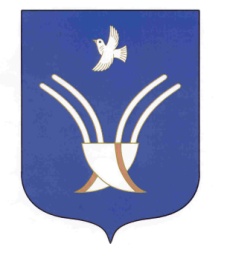 Администрация сельского поселения Юмашевский сельсоветмуниципального района Чекмагушевский район Республики Башкортостан452227, с.  Юмашево, ул.  Советская. 10 тел. (34796) 27-2-69, 27-2-24БАШҠОРТОСТАН  РЕСПУБЛИКАҺЫСАҠМАҒОШ  РАЙОНЫмуниципаль районЫНЫҢЙОМАШ АУЫЛ СОВЕТЫАУЫЛ  БИЛӘмӘҺЕХАКИМИӘТЕ452227,  Йомаш ауылы,  Совет урамы,10тел. (34796) 27-2-69, 27-2-24Администрация сельского поселения Юмашевский сельсоветмуниципального района Чекмагушевский район Республики Башкортостан452227, с.  Юмашево, ул.  Советская. 10 тел. (34796) 27-2-69, 27-2-24БАШҠОРТОСТАН  РЕСПУБЛИКАҺЫСАҠМАҒОШ  РАЙОНЫмуниципаль районЫНЫҢЙОМАШ АУЫЛ СОВЕТЫАУЫЛ  БИЛӘмӘҺЕХАКИМИӘТЕ452227,  Йомаш ауылы,  Совет урамы,10тел. (34796) 27-2-69, 27-2-24Администрация сельского поселения Юмашевский сельсоветмуниципального района Чекмагушевский район Республики Башкортостан452227, с.  Юмашево, ул.  Советская. 10 тел. (34796) 27-2-69, 27-2-24БАШҠОРТОСТАН  РЕСПУБЛИКАҺЫСАҠМАҒОШ  РАЙОНЫмуниципаль районЫНЫҢЙОМАШ АУЫЛ СОВЕТЫАУЫЛ  БИЛӘмӘҺЕХАКИМИӘТЕ452227,  Йомаш ауылы,  Совет урамы,10тел. (34796) 27-2-69, 27-2-24Администрация сельского поселения Юмашевский сельсоветмуниципального района Чекмагушевский район Республики Башкортостан452227, с.  Юмашево, ул.  Советская. 10 тел. (34796) 27-2-69, 27-2-24БАШҠОРТОСТАН  РЕСПУБЛИКАҺЫСАҠМАҒОШ  РАЙОНЫмуниципаль районЫНЫҢЙОМАШ АУЫЛ СОВЕТЫАУЫЛ  БИЛӘмӘҺЕХАКИМИӘТЕ452227,  Йомаш ауылы,  Совет урамы,10тел. (34796) 27-2-69, 27-2-24Администрация сельского поселения Юмашевский сельсоветмуниципального района Чекмагушевский район Республики Башкортостан452227, с.  Юмашево, ул.  Советская. 10 тел. (34796) 27-2-69, 27-2-24БАШҠОРТОСТАН  РЕСПУБЛИКАҺЫСАҠМАҒОШ  РАЙОНЫмуниципаль районЫНЫҢЙОМАШ АУЫЛ СОВЕТЫАУЫЛ  БИЛӘмӘҺЕХАКИМИӘТЕ452227,  Йомаш ауылы,  Совет урамы,10тел. (34796) 27-2-69, 27-2-24Администрация сельского поселения Юмашевский сельсоветмуниципального района Чекмагушевский район Республики Башкортостан452227, с.  Юмашево, ул.  Советская. 10 тел. (34796) 27-2-69, 27-2-24БАШҠОРТОСТАН  РЕСПУБЛИКАҺЫСАҠМАҒОШ  РАЙОНЫмуниципаль районЫНЫҢЙОМАШ АУЫЛ СОВЕТЫАУЫЛ  БИЛӘмӘҺЕХАКИМИӘТЕ452227,  Йомаш ауылы,  Совет урамы,10тел. (34796) 27-2-69, 27-2-24Администрация сельского поселения Юмашевский сельсоветмуниципального района Чекмагушевский район Республики Башкортостан452227, с.  Юмашево, ул.  Советская. 10 тел. (34796) 27-2-69, 27-2-24